THIS LETTER IS A SAMPLE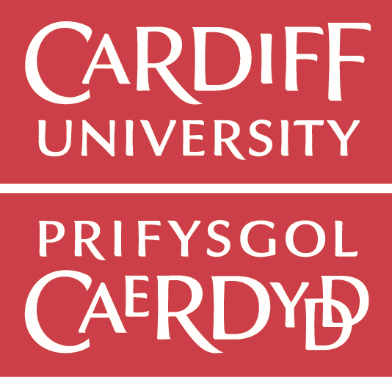 LETTER MUST BE WRITTEN ON CARDIFF UNIVERSITY HEADED PAPER, SIGNED AND STAMPEDTHIS IS A TEMPLATE ONLYDate:RE: Non-EEA Graduated PGT Student STUDENT NAME:STUDENT NUMBER:To Whom It May Concern:I write to confirm that [student’s name] was a registered student on the [course title] programme at Cardiff University in the 2016 - 17 academic year.  I can confirm that [student’s name] has completed the taught element of their course, submitted all assignments that were due and there is no further work outstanding from them.The course officially ends on [course end date 2017] and this letter confirms that after this date, the student has no further academic commitments. Yours faithfully,[Please sign and provide contact details]